МКОУ "Мижиглинская ООШ"Открытый урок в 1 классе.Тема урока:  «Слово и слог. Деление слов на слоги».                                                                                  Выполнила:                                                           Алиева А.М.                                                                                  2018-2019 уч. год.Цель урока: формирование умения различать слово и слог, делить слова на слоги.Задачи:- расширить и уточнить знания учащихся о способах деления слов на слоги;- научить выделять слоги в словах;- активизировать и расширять словарный запас учащихся;- создать условия для развития коммуникативных навыков сотрудничества со взрослыми и сверстниками.Осваиваемые УУДРегулятивные: выполнять пробное учебное действие, определять цель урока, анализировать и сравнивать с эталоном, контролировать, корректировать и оценивать выполненную работу по заданным критериям, планировать учебное сотрудничество.Коммуникативные: выражать свои мысли с достаточной полнотой и точностью, учитывать разные мнения.Познавательные: извлекать необходимую информацию из предложения, подводить под понятие, выбирать наиболее эффективные способы выполнения задания, самостоятельно создавать алгоритм действий, выполнять действия по алгоритму.Личностные: проводить самооценку на основе критериев успешности, адекватно понимать причины успеха / неуспеха в учебной деятельности.                          Ход урока1.Организационный момент.- Сегодня на уроке у нас присутствуют гости. Поприветствуйте их.- Покажите мне свою готовность к уроку русского языка.Прозвенел уже звонок.Как же мы начнём урок?На уроке мы сидим –Не шумим и не кричим,Руки тихо поднимаем,Если спросят,  отвечаем.Мы хороший дружный класс!Всё получится у нас.- Давайте вспомним, о чем нас предупреждает человечек.(ПКЧАГ – пиши красиво, чисто, аккуратно, грамотно)- Запишите сегодняшнее число.- К какому времени года относится месяц апрель?- Весна запоздала, но чтобы она быстрее наступила, давайте поможем веточке распуститься. За все ваши правильные ответы на уроке на веточке будут распускаться листочки.2.Чистописание- Отгадайте, какую букву будем писать на минутке чистописания:«Эта буква широка и похожа на жука»?- Дайте характеристику звуку, который мы записываем этой буквой.- Запишем букву Жж.(Учитель показывает на доске, дети пишут в воздухе).- Пропишите целую строчку.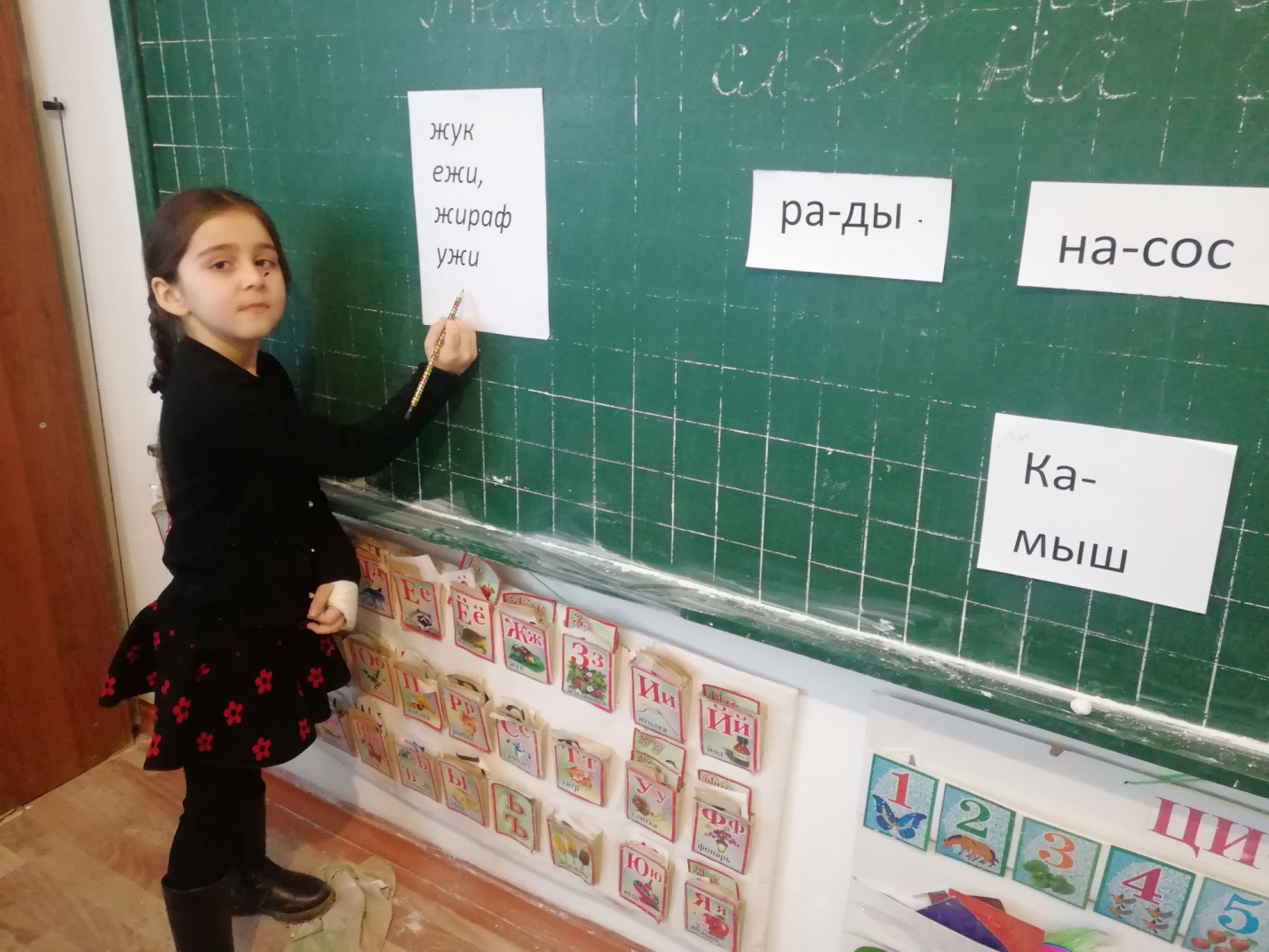 3.Актуализация знаний.- Прочитайте слова: жираф, ужи, ежи, жук.- Что общего в этих словах- Какое слово лишнее?- Как же узнать, сколько в слове слогов?(хлопки, подбородок, правило, дыхание).(Дети выходят к доске по одному и делят слова на слоги).- Назовите тему нашего урока.- Значит, чему мы будем учиться на уроке?- МОЛОДЦЫ! НА НАШЕЙ ВЕТОЧКЕ РАСПУСТИЛСЯ ПЕРВЫЙ ЛИСТОЧЕК.4.Словарная работа.- Отгадайте загадку.Хвост пушистый.Мех золотистый.В лесу живёт.Кур крадёт.Кто это?(Лиса. Правильно, но как лису назвать ласково? Лисица)- Какую букву в этом слове нам нужно запомнить?- Все прекрасно знают, кто такая лисица. Вот, что она о себе говорит.(Выходит девочка с картинкой лисы)- Я – лисица – хищный зверёк с острой мордочкой и длинным пушистым хвостом. У кумушки-лисы зубки  острые, рыльце тоненькое, ушки на макушке, хвостик на отлёте, шубка тёпленькая. Хорошо кума принаряжена: шерсть пушистая, золотистая; на груди жилет, а на шее белый галстучек. Ещё слово лисица употребляется в переносном значении. Так говорят о хитром, льстивом человеке.- Давайте составим предложение со словом лисица.(Дети составляют предложения).Запись предложения у доски: Лисица живет в норке.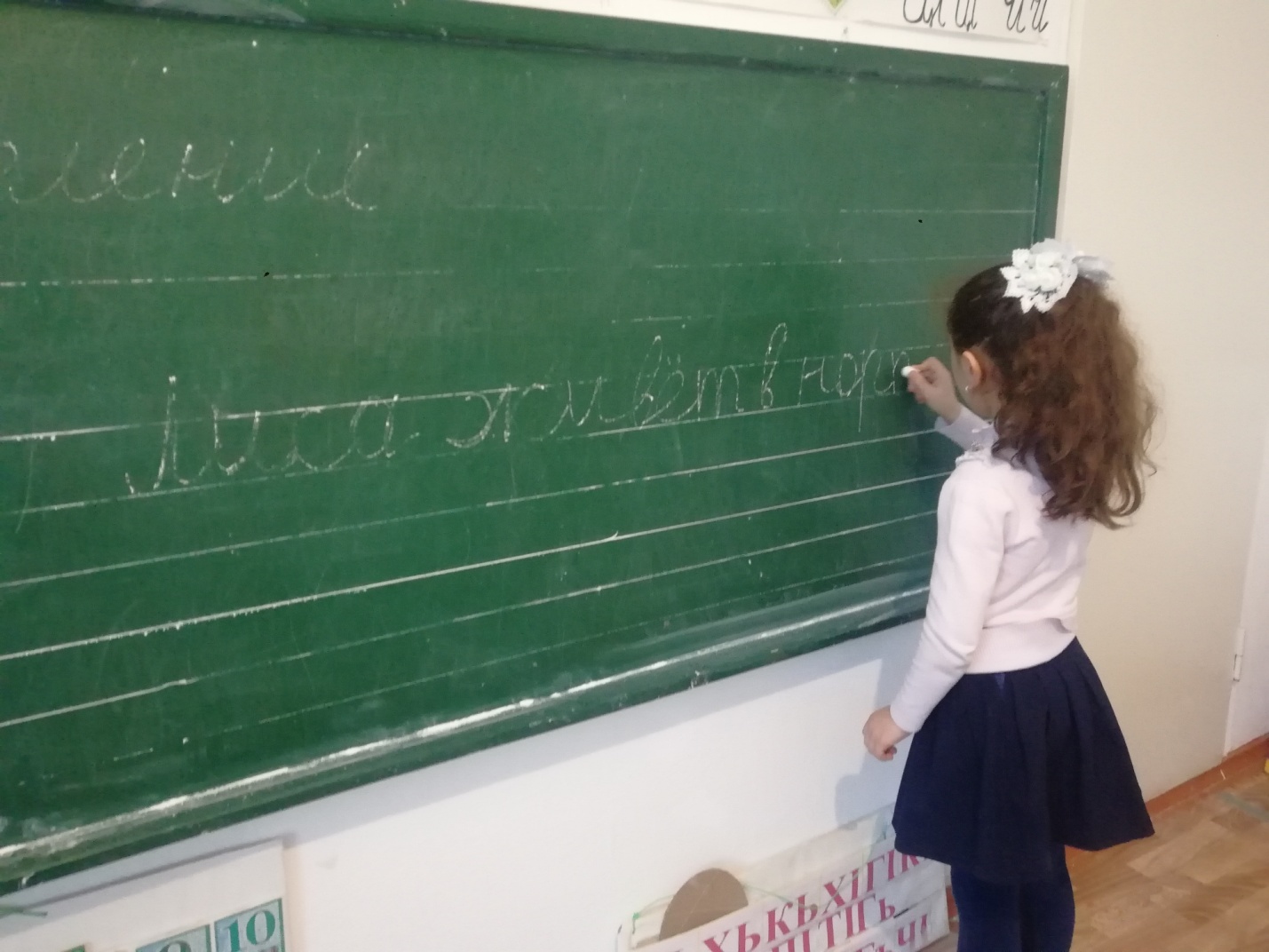 - МОЛОДЦЫ! НА НАШЕЙ ВЕТОЧКЕ РАСПУСТИЛСЯ ЕЩЕ ОДИН  ЛИСТОЧЕК.5.Физминутка.6. А теперь поиграем в игру.- Я буду называть вам разные слова, а вы, если в слове 1 слог, хлопаете в ладоши; если 2 слога – топаете ногами; если три слога – приседаете.Лес, кашка, звон, дом, слон, медуза, собака, тапки, школа, курица, соль, мама, мир.- МОЛОДЦЫ! НА НАШЕЙ ВЕТОЧКЕ РАСПУСТИЛСЯ ЕЩЕ ОДИН  ЛИСТОЧЕК.6.Игра . Предложение рассыпалось. Я учусь в первом классе.- Давайте проверим, что у вас получилось.УМНИЧКИ! ЕЩЁ ОДИН ЛИСТОЧЕК ПОЯВЛЯЕТСЯ НА НАШЕЙ ВЕТОЧКЕ.7.Физминутка.Тихо встали, потянулись,Раз – присели, Два – нагнулись,Три – вдохнули глубоко и подпрыгнули легко.Ручками похлопали, ножками потопали.Сели тихо, хорошо. Поработаем ещё.8.Работа с текстом - Выпишем текст с доски.9.Закрепление.- Давайте поиграем.  Сделайте первый слог вторым. У вас получатся новые слова.(камыш, навес, насос, рады)- Запишите новые слова.- Поменяйтесь тетрадями и проверьте друг друга.- Снова поменяйте тетради. Прочитаем, что у вас получилось.ЕЩЁ ОДИН ЛИСТОЧЕК НА ВЕТОЧКЕ.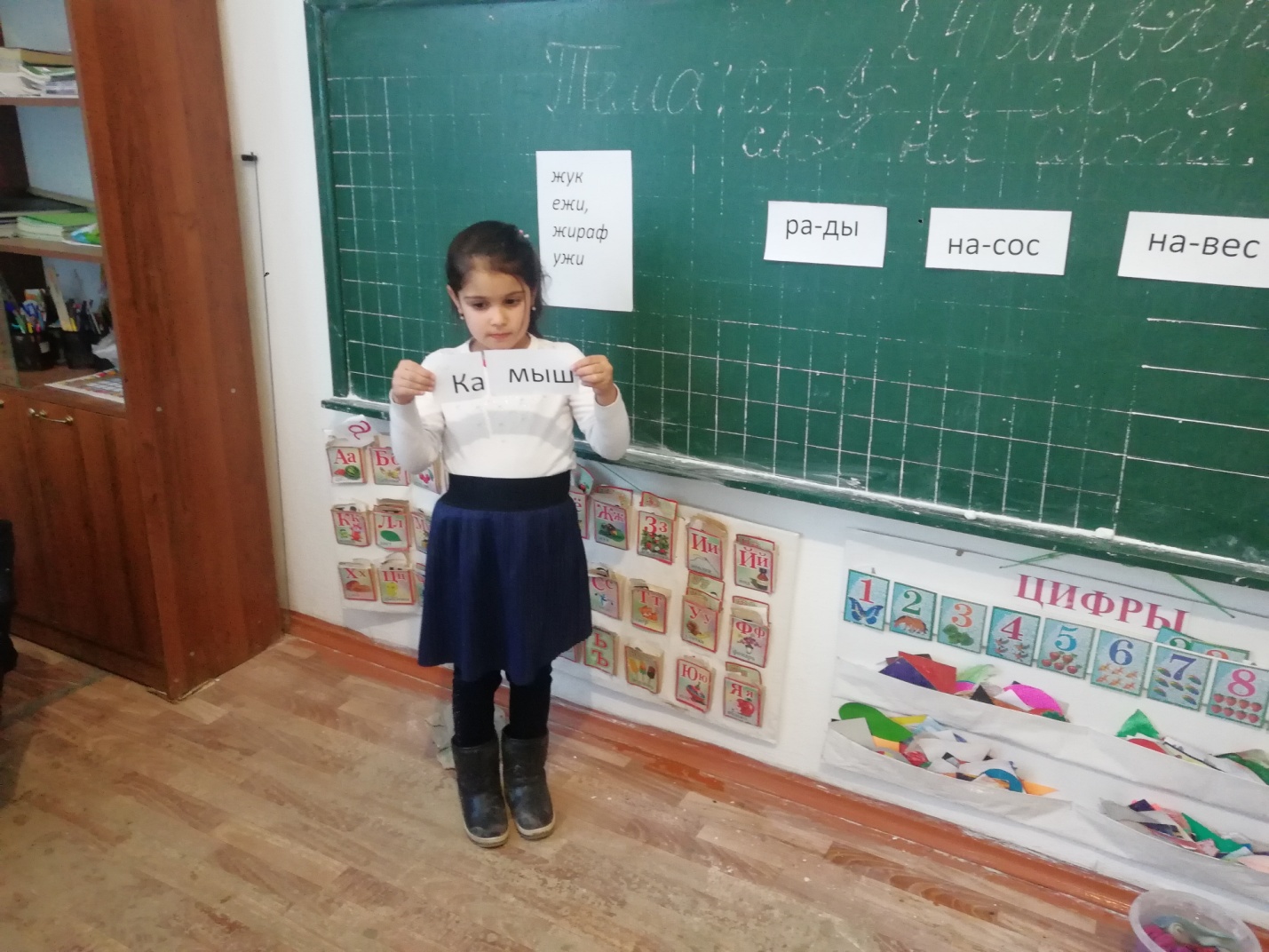 10.Итог урока.- Зачем нам был нужен этот урок?- Чему вы научились?11.Рефлексия- Подумайте и ответьте на вопрос:- За что я могу себя похвалить?- За что я могу похвалить своих одноклассников?- За что я могу похвалить учителя?- Выберете смайлик нужного цвета и покажите мне, как вы оцениваете свою работу на уроке.- А мне очень понравилось, как работали… (назвать фамилии).- Я тоже думаю, что урок наш цели своей достиг. Вы все молодцы и очень хорошо потрудились. - Спасибо за урок!